THỜI KHÓA BIỂUTuần 4 Tháng 11Lớp MGN B2Từ 22/11 đến 26/11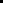 ThứMôn họcNội dung giảng dạy2TẠO HÌNHVẽ chiếc cốc
( Theo đề tài) (MT88)3TOÁNGộp 2 nhóm trong phạm vi 3,đếm và nói kết quả (MT51)4PTVĐVĐCB: Ném xa bằng 1 tay
TC: Bé là vận động viên4VĂN HỌCRùa con tìm nhà
( Đa số trẻ đã biết)5KHÁM PHÁTrò chuyện về 1 số đồ dùng sử dụng điện trong gia đình (MT16)6ÂM NHẠCDH: Đồ dùng bé yêu
( Đa số trẻ chưa biết)
NH: Nhà của tôi
TC: Bao nhiêu bạn hát